ESCOLA MUNICIPAL DE EDUCAÇÃO BÁSICA AUGUSTINHO MARCONPROFESSORA: GISLAINE GUINDANIDISCIPLINA: PROSEDIPERÍODO: VESPERTINODATA: 11 a 15/05/2020.TURMA: 1° ANOAULA 01 – SEQUÊNCIA DIDÁTICAQUEM SOU EU, E COMO ME ALIMENTO?MATERIAIS NECESSÁRIOS:UMA FOLHA BRANCA;FOTOS DE QUANDO VOCÊ ERA PEQUENO (A) PARA OBSERVAR AS DIFERENÇAS; E SE TIVER FOTOS ATUAIS.LÁPIS DE COR E DE ESCREVER;LIVROS OU REVISTAS PARA RECORTE.1°MOMENTO:  OUVIR A MÚSICA: QUEM SOU EU?https://www.youtube.com/watch?v=xyANDzrDgSIVOCÊ CONSEGUIU ADIVINHAR QUEM É O PERSONAGEM DA MÚSICA?ASSIM COMO O PERSONAGEM DA MÚSICA VOCÊ TAMBÉM CRESCEU NÃO É MESMO?! 2 ° MOMENTO: E AGORA PENSE: QUEM É VOCÊ? QUANDO VOCÊ ERA PEQUENO VOCÊ COMIA OS MESMOS ALIMENTOS DE AGORA? SEUS HÁBITOS DE ALIMENTAÇÃO MUDARAM? JÁ PENSOU? AGORA DIVIDA UMA FOLHA AO MEIO E DE UM LADO COLE OU DESENHE COMO VOCÊ SE ALIMENTAVA QUANDO ERA BEBÊ E DO OUTRO LADO COMO É SUA ALIMENTAÇÃO AGORA.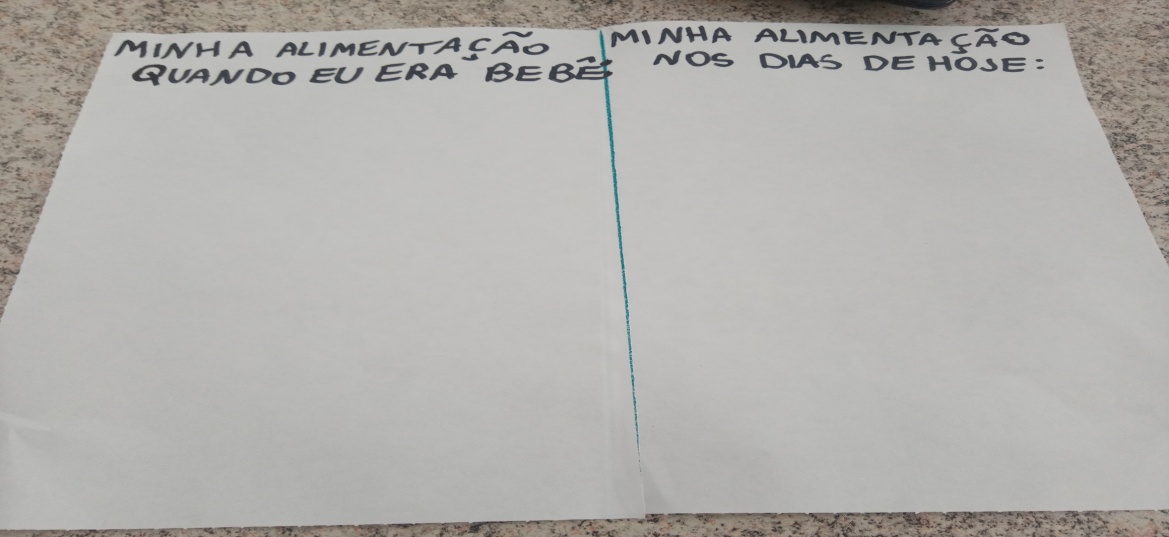 PODE RECORTAR DE LIVROS, REVISTAS OU PANFLETOS A IMAGEM QUE REPRESENTA SUA ALIMENTAÇÃO EM CADA PERÍODO DE SUA VIDA OU PODE DESENHAR. VOCÊ PODE ESCREVER QUAIS DESSES ALIMENTOS COLADOS OU DESENHADOS É O SEU PREFERIDO. 3° MOMENTO: OBSERVE AS FOTOS DE QUANDO VOCÊ ERA PEQUENO(A) E AGORA SE OBSERVE PODE SER EM UM ESPELHO OU SE TIVER FOTOS DE AGORA COMPARE-AS E VEJA SUAS SEMELHANÇAS E DIFERENÇAS.COM O PASSAR DO TEMPO CRESCEMOS NÃO É MESMO?AUMENTAMOS DE PESO E DE ALTURA.4° MOMENTO: DIVIDA NOVAMENTE A FOLHA AO MEIO E DESENHE, OU RECORTE DE REVISTAS COMO VOCÊ ERA QUANDO BEBÊ E AGORA NOS DIAS DE HOJE.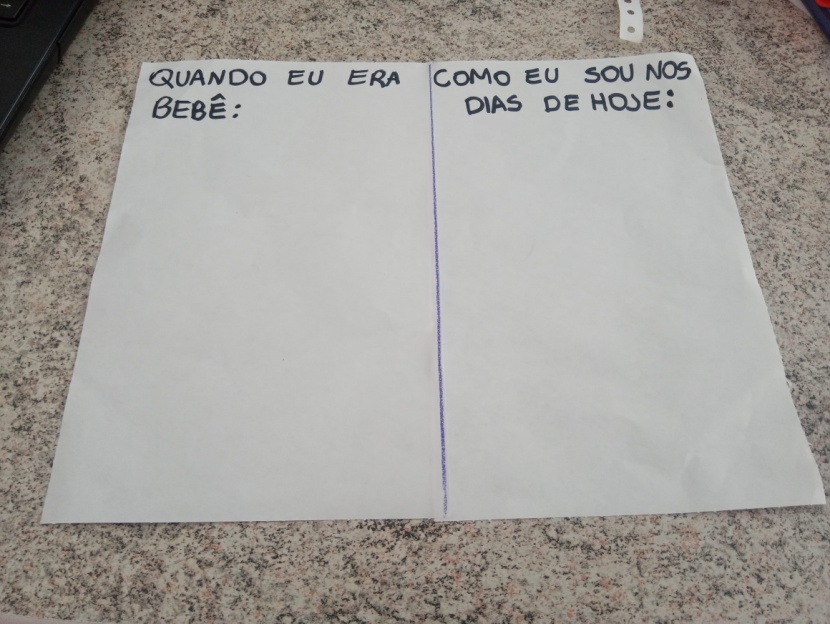 BOM TRABALHO! E SE CUIDE, FICANDO EM SUA CASA.